Friday 4th September 2020Dear Parents/Carers,We were delighted to welcome your children back to school yesterday and to see so many pupils looking smart, in our brand-new uniform and adapting to new routines so well. We ask you to be patient, as we all get used to lots of new routines. Yesterday gave us an opportunity to practice parts of our Risk Assessment (on our website), with all children attending. Many of our routines worked well in the Summer but as the numbers of pupils have increased with attendance at 91% today, we will need to continue to review and change.   We thank you for your patience, whilst we do so. As we get used to the new routines of dropping off and and collecting, it is important that we:Try and maintain as much social distancing as possible (outside of each gate, there are feet markers, please stand back and keep your child with you, close to the fence as we want to avoid crowding and blocking the pavement, for other pedestrians and our local community. Once your child enters school premises/classroom, we would kindly ask that parents then immediately leave. Outside of the school premises, it is parents' responsibility to ensure that social distancing is taking place between children who are in different year group 'bubbles'.Follow the arrows; one-way system, marked on the floorArrive at the correct time, at the start and the end of the dayScoot, cycle or walk to schoolIf you must drive, do not park on yellow lines or outside gates or on the kerb- this is extremely dangerous for our pupils. Please leave the site promptly to allow other parents to enter safely. We know that we will get quicker with these routines and we did today.Extra ProvisionWe are very fortunate and proud to offer full time provision to our pupils, which has helped support many parents returning to work.  We are also offering Breakfast Club provision from Monday 7th September and After school clubs will commence week beginning 14th September.PE KIT and PE daysAs part of our risk assessment, we would like pupils to wear PE KIT to school on their PE days, instead of school uniform, so that they do not need to change.  The PE days are as follows:Finally, our office is closed for face to face visits. Please phone or email the Admin team and they will respond to your queries as quickly as they can.Thank you for the parent feedback we have received, as well as your patience and co-operation, as we adjust to a national pandemic. With best wishes, 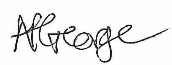 Mrs Toni GeorgeHeadteacherYear GroupsClassMondayTuesdayWednesdayThursdayFridayYear 66JK√√Year 66PK√√Year 66AM√√Year 66CH√√Year 55AB√√Year 55MA√√Year 55CY√√Year 44SC√√Year 44NA√√√Year 44LP√√Year 44PR√√Year 33PW√√√Year 33NS√√Year 33SS√√√Year 22PK√√Year 22SA√√Year 22MG√√Year 11SA√√Year 11SK√√Year 11VC√√ReceptionRMM√√ReceptionRSC√√ReceptionRMC√